PRÍHOVOR HLAVNÉHO PREDSTAVENÉHOdona Ángela Fernándeza ArtimehoDON BOSCOGénius, ktorý rozdával mladým šťastieUrobme z každého výchovného priestoru, z každého saleziánskeho domu, z každého osobného stretnutia dôvod, aby sme odovzdávali posolstvo, že život je krásny, že je darom Boha, ktorý miluje život a že ho teda treba prežívať ako sviatok aj počas ponurých dní.Moji drahí priatelia a čitatelia mesačníka Il Bollettino Salesiano, opäť sa stretávame na stránkach tohto časopisu, ktorý tak miloval sám don Bosco, ktorý ho založil v roku 1877, pred 144 rokmi, a ktorý je dnes prítomný vo viac ako sto krajinách, preložený do rôznych jazykov.Toto prvé januárové číslo sa prekrýva s veľkou celosvetovou oslavou sviatku dona Bosca (31. januára). A je tu ešte jedna vec: V tomto roku 2021 si pripomíname sté výročie úmrtia jeho druhého nástupcu dona Pavla Alberu, ktorý bol pre dona Bosca Paľkom a ktorého Francúzi definovali ako „malého dona Bosca“. Práve on je ten chlapec na slávnej fotografii, kde don Bosco „pózuje“ s mnohými mladíkmi, ktorí sa tiesnia okolo jeho provizórnej spovednice. V tom čase museli ľudia pri fotografovaní zostať veľmi dlho nehybní. Don Bosco požiadal skupinu bohoslovcov a jednoduchých chovancov, aby pózovali pri spovedaní. Potreboval si vybrať jedného chovanca, ktorý si mal kľaknúť na kľačadlo a tváriť sa, ako keby sa spovedal. Rozhliadol sa okolo seba a s úsmevom zavolal: „Paľko, poď sem! Kľakni si a opri si svoje čelo o moje, tak sa nepohneme!“Paľko Albera zostal dlho s čelom opretým o čelo dona Bosca. Výsledkom bolo čosi okúzľujúce. Don Bosco niečo vycítil a chcel, aby bol tento portrét vo verzii upravenej ceruzkou zavesený v jeho predsieni.Toto je náš don Bosco, schopný dať všetkým svojim chlapcom pocítiť, že sú milovaní, že sú skvelí, úžasní a že s každým má veľké plány, pretože sú to Božie plány.V skutočnosti – a týmito slovami vyjadrím svoje silné presvedčenie – mal don Bosco veľkú schopnosť pomôcť svojim chlapcom prežívať život ako sviatok a vieru ako šťastie.Zdá sa mi, že toto je veľký dar alebo jeden z veľkých darov dona Bosca. Neraz som nad tým premýšľal a snažil som sa čo najviac priblížiť k jeho srdcu, pulzujúcemu zdroju všetkého: don Bosco mal schopnosť urobiť z obyčajného každodenného života, ťažkého a únavného, plného hladu a smädu, dôvod žiť ako na oslave. A rovnako, ako sa to stávalo na jasnom nebi jeho duše, pomáhal chlapcom objaviť hlboké šťastie, ktoré spočíva v láske k Bohu a v skutočnosti, že on ich miluje. Povedzte, či to nie je dielo skutočného génia pedagogiky?Keď som pred mnohými rokmi videl film „Život je krásny“ (La vita è bella), bol som hlboko zasiahnutý láskou toho otca a láskavou kreativitou, ktorú používal, aby jeho synček prežíval hrôzu koncentračného tábora ako dobrodružstvo, ako hru, ako začarovaný okamih neustálych prekvapení. Niekto by mohol namietať, že tento otec svojho syna klamal. Nie je to tak. Tento otec z lásky uplatnil takú nežnú genialitu, že jeho dieťa mohlo prežívať strašnú realitu tak, aby ho každodenná hrôza nezničila, aby úsmev a nádej nikdy nezmizli z jeho tváre a z jeho duše.Don Bosco bol v tom majstrom. Jeho genialita spočívala v tom, že vedel nájsť šťastie a dôvod na nádej v maličkostiach, v pozornosti venovanej všetkým, v jednoduchých činoch, ktoré akoby sa strácali v bežnom každodennom živote, ale sú veľmi dôležité a majú veľkú hodnotu.Ako povedal Dominik Savio jednému chlapcovi, ktorý práve prišiel: „Vedz, že pre nás tu svätosť spočíva v tom, že sme veľmi veselí.“ V záhrade dona Bosca dozrievalo ovocie Ducha, ktoré je „láska, radosť, pokoj, zhovievavosť, láskavosť, dobrota, vernosť, miernosť, zdržanlivosť“, ako hovorí svätý Pavol (Gal 5, 22 – 23, pozn. prekl.).A toto je vzácne dedičstvo, ktoré don Bosco zanechal svojim saleziánom a dcéram Márie Pomocnice, celej svojej saleziánskej rodine: dedičstvo, že sú mužmi a ženami, ktorí sa každý deň usilujú o dar sympatie, aby sa mohli stretávať s chlapcami a dievčatami, s veľmi konkrétnym a reálnym zmyslom pre stretnutie s každou osobou (aj tou najplachšou, tou, ktorá sa cíti menej kvalifikovaná a nadaná). Ženami a mužmi, vždy schopnými urobiť prvý krok, keď ide o zachytenie mladých, ktorí sa snažia ku každému pristupovať s úctou, s túžbou porozumieť a pomôcť, s radosťou byť medzi nimi, najmä medzi tými najnúdznejšími. Toto je saleziánska láskavosť: skutočná náklonnosť pedagógov, v ktorých je aj ľudské teplo, aj duchovná jemnosť. Kvôli tomu a ešte kvôli mnohým ďalším veciam sa každý chlapec v oratóriu dona Bosca cítil ako ten, ktorý je ním najviac milovaný, ako keby bol jediný.Jedno dievča napísalo: „Takmer rok som bola animátorkou v oratóriu v istej veľmi problematickej štvrti, ale keď som bola so svojimi deckami, cítila som sa nesmierne šťastná, niekedy som ani nepoznala dôvod, ktorý, myslím si, si mi odovzdal ty prostredníctvom svojho srdca a svojich slov: ďakujem, don Bosco!“To je dobrý dôvod na oslavu jeho sviatku v tomto novom roku, ktorý nasleduje po náročnom roku kvôli COVIDU-19 a jeho následkom. S dôverou veríme, že sa nám ho za niekoľko mesiacov podarí prekonať. Urobme z každého výchovného priestoru, z každého saleziánskeho domu, z každého osobného stretnutia dôvod, aby sme odovzdávali posolstvo, že život je krásny, že je darom Boha, a teda treba ho prežívať ako sviatok aj počas ponurých dní. Život plný svetla, ktorý spočíva v tom, že sa s dôverou zveríme Bohu života.Prajem vám šťastný a požehnaný rok 2021, plný Božej radosti a milosti, a aby bol celý prežívaný pod materinským plášťom Márie Pomocnice. Majme svoje čelá pevne opreté o dona Bosca! „Tak sa nepohneme!“(Podľa Il Bollettino Salesiano, január 2021)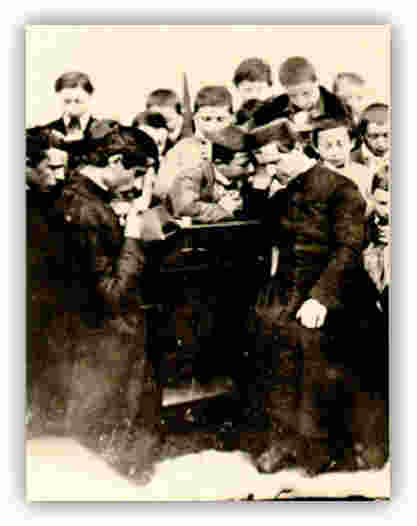 PRÍHOVOR HLAVNÉHO PREDSTAVENÉHOPANE, DAJ, ABY SOM NIKDY NEPRESTAL ŽASNÚŤ„Takto sa modlím po tom, čo som navštívil viac než sto krajín, kde sú prítomní saleziáni, a spoznal neuveriteľnú, fascinujúcu, vzácnu a mnohokrát bolestnú realitu.“Priatelia a čitatelia mesačníka Il Bollettino Salesiano, posielam vám svoj vrúcny pozdrav! Pred niekoľkými dňami sme slávili sviatok dona Bosca inak ako po minulé roky, pretože pandémia nezmizla a ovplyvňuje mnoho vecí. No aj v tejto situácii musíme vedieť rozoznávať svetlá a ohniská nádeje, ktoré sú prítomné medzi nami.V deň svojich primícií v Castelnuove sa Ján Bosco vracal večer so svojou matkou po cestách svojho detstva do Becchi. Pozrime sa, ako sú obaja spolu, zasvätený syn a matka, naplnená vrúcnosťou a šťastím. Tajomná dvojica, ktorá kráča po ceste do kopca. Určite nad nimi bdeli anjeli. Vtedy sa Ján pomodlil svoj osobný Magnificat: „Keď som bol blízko miest, kde som žil ako chlapec, a znova som uvidel miesto, kde som mal ako deväťročný sen, nemohol som sa ubrániť dojatiu. Povedal som: Aké úžasné sú cesty Prozreteľnosti! Boh skutočne pozdvihol zo zeme chudobného chlapca, aby ho umiestnil medzi svojich vyvolených.“A v duchu hymnu Magnificat som sa rozhodol, že sa s vami podelím o modlitbu, ktorá je v názve. Takýmto štýlom sa modlím v posledných rokoch. Počas posledných šiestich rokov, ešte pred pandémiou, som mal vzácnu a náročnú príležitosť navštíviť sto krajín sveta, v ktorých sa nachádzajú saleziánske diela, či už SDB, alebo saleziánskej rodiny všeobecne. Stretol som sa s neuveriteľnou realitou, takou fascinujúcou, takou vzácnou a mnohokrát takou bolestivou, že po návrate do Ríma som sa každodenne modlil takto: „Pane, daj, aby som nikdy neprestal žasnúť.“Nikdy neprestanem žasnúť nad dôstojnosťou stoviek osamelých žien so svojimi deťmi (s mŕtvymi alebo nezvestnými manželmi) v utečeneckom tábore Juba (Južný Sudán), ktorý je v našom saleziánskom dome. Nech si nikdy neprestanem ceniť rozhodnutie saleziánov sprevádzať všetkých ľudí, ktorí nemajú nič a určite nikoho.Nemôže ma neprekvapovať radosť, ktorú som zakúsil, keď som stretol chlapcov a dievčatá, ktorí žijú v meste Don Bosco v Medellíne (Kolumbia), kde sa vrátili k štúdiu po tom, čo boli vojakmi gerily FARC (Revolučné ozbrojené sily Kolumbie). Teraz títo mladí ľudia, „vykúpení a zachránení“ z gerily, žijú s úsmevom a s nádejou.Nemôžem nežasnúť nad dobrom, ktoré robí saleziánska komunita žijúca uprostred utečeneckého tábora Kakuma (Severná Keňa), utečeneckého tábora OSN, ktorý je už takmer mestom s viac ako 300 000 ľuďmi a ktorého sme boli dlhé roky „mimoriadnou“ súčasťou. Mimoriadnou preto, lebo v týchto utečeneckých táboroch je jedným z pravidiel, že večer sa tam nemôže zdržiavať nikto mimo tábora, ale čaro osoby dona Bosca a výchovný štýl jeho synov a dcér nám umožnili mať dom, v ktorom môžeme žiť medzi týmito rodinami, školu, aby sme ich mohli naučiť nejaké remeslo, a farnosť prítomnú v rôznych zónach tábora.Nemôže ma neprekvapovať blízkosť, ktorú som zažil s dobrými ľuďmi z „Villas“ – slumov v Buenos Aires v Argentíne. Sú to známe periférie tohto veľkého mesta, kde pôsobia „slumoví kňazi“, ktorých pápež František tak miluje, a kde sú aj naši bratia SDB a sestry FMA.Nemôžu ma neprekvapovať tváre a úsmevy mnohých chlapcov a dievčat zachránených z ulice a prijatých do našich domov. Sú to „deti ulice“, či už v Kolumbii, v Sierra Leone, alebo v Angole a v mnohých dielach v Indii. Videl som veľa „zázrakov“ saleziánov, ktorí chodia na nočné návštevy do brlohov, kde tieto deti žijú a spia, kde „čuchajú“ chemikálie, laky a lepidlá, ktoré ničia ich pľúca, a usilujú sa o prvý kontakt s nimi, až kým nesúhlasia, že pôjdu do saleziánskeho domu, aby sa umyli, najedli a zostali tam, ak chcú. Sú to skutočné zázraky, ktoré zachránili a zachraňujú mnohé životy.Modlím sa s vierou a prosím, aby som nikdy neprestal žasnúť nad nádejou a dôstojnosťou, ktoré som našiel u mnohých mladých animátorov, študentov a vysokoškolákov v Damasku a Aleppe, ktorí spolu s našimi bratmi saleziánmi naďalej každý deň prijímajú stovky mladých, aby vojna v ich krajine nebola taká strašná. Nepočul som žiadne bedákanie. Počul som jasne diskutovať o vojne a rôznych záujmoch mnohých krajín, ale našiel som dôstojnosť a solidaritu, našiel som bratstvo a vieru. A poprosil som Pána, aby ma neprestal prekvapovať toľkou dôstojnosťou uprostred hrôzy vojny a uprostred mesta zničeného na 70 %, čo som predtým videl iba vo filmoch. Byť tam je niečo celkom iné.A prosím Pána, aby ma nikdy neprestal udivovať realitou krásneho života, roky spájaného s mnohými domorodými obyvateľmi, či už z kmeňa Yanomami, Xavanti, Boi-Borori z Brazílie, alebo Ayoreo a Guaraní z Paraguaja, so Šuarmi či s Ačuármi z Ekvádora. Keď som sa s nimi mohol stretnúť, neprestal som žasnúť nad nimi a nad situáciou mojich bratov a sestier, ktorí už mnoho rokov spájajú svoj život s ich.Preto prosím Pána, aby mi pomohol neprestať žasnúť, pretože úžas ma robí vďačným Bohu, životu a tým, ktorí urobili veľa v prospech iných, čoho som pri svojich animačných návštevách bol iba svedkom, akoby overovateľom. Misijné sny dona Bosca sa rozvinuli a išli ďaleko za hranice toho, o čom by sám mohol snívať.Zároveň sa bojím zvyknúť si na mnohé veci, napríklad na skutočnosť, že počet úmrtí na COVID-19 je iba kurióznym číslom, keď za týmito úmrtiami je mnoho bolestných príbehov a často príbehov nádherných životov. Nechcem si zvyknúť na bolesť vyvolanú migráciami a úmrtiami v Stredozemnom mori pre túžbu dostať sa do Európy alebo na hraniciach a v riekach rôznych krajín Strednej Ameriky pri pokuse dostať sa na sever.Nechcem prestať byť zraňovaný zneužívaním zo strany mafie, ktorá vykorisťuje ľudí, klame ich prísľubom lepšieho života a potom podrobuje týchto ľudí, často ženy a maloleté dospievajúce dievčatá, životu prostitúcie a zneužívania bez akejkoľvek šance na vyslobodenie.Nechcem si zvyknúť na to, že v našich spoločnostiach sa nedá nič urobiť.Nechcem si zvyknúť na to, že v našich veľkých mestách „prvého sveta“ vidím nekonečné rady ľudí s ťažkými a bolestnými príbehmi, ktorí čakajú na tanier s jedlom.Chcem na to zostať citlivý, ako je citlivý dotyk infikovanej rany.Milí čitatelia, toto je moje jednoduché a pokorné posolstvo pre vás, pretože viem, že v mnohých ľuďoch sa prebudilo silné povedomie, a uvedomujem si, že mnohí z nás veria, že je možné a reálne zmeniť a zlepšiť veľa vecí.Aj naďalej vám prajem rok 2021 plný nádeje, autentickej a skutočnej nádeje. Pozývam vás, aby ste snívali a nezriekli sa možnosti dať sa prekvapovať krásou a neuveriteľnosťou života, mnohými jedinečnými príbehmi a zároveň aby ste si nezvykli na to, čo by nemalo existovať.Ďakujem, že ste zostali stáť pri nás ako priatelia a veríte, že lepší svet je možný.(Podľa Il Bollettino Salesiano, február 2021)PRÍHOVOR HLAVNÉHO PREDSTAVENÉHOdona Ángela Fernándeza ArtimehoĽUDSKÉ SRDCE, SCHOPNÉMIMORIADNYCH ČINOV„Byť saleziánom znamená žiť pre druhých. Takto ich tu poznáme. Takí sú. Takto žijú.“Moji verní priatelia, čitatelia mesačníka Il Bollettino Salesiano, píšem vám so srdcom dojatým z toho, čo som zažil počas sviatku svätého Jána Bosca. Chcem vám povedať dve príhody, v ktorých som bol v jednom prípade svedkom a v druhom príjemcom istého odkazu. Obidve mi pomohli pochopiť, aké veľké môže byť ľudské srdce.Večer 29. januára 2021 na Valdoccu, v Bazilike Márie Pomocnice, som sedel v lavici hlavnej lode a zúčastnil som sa na modlitebnej vigílii pred sviatkom nášho milovaného otca.Vigíliu animovali štyria mladí ľudia, ktorí sa predtým zúčastnili na stretnutí organizovanom Svätou stolicou s názvom Ekonomika pápeža Františka. Išlo o mladých podnikateľov, ktorí v ekonomike nevidia prostriedok na obohacovanie sa, možno ochudobňovaním ostatných, ale vnímajú ju v perspektíve spravodlivosti a solidarity. No a dvaja z týchto mladých podali svedectvo o živote, ktorý siaha ďaleko za hranice ekonomického riadenia. Jeden z nich porozprával, že pred dvoma rokmi mu zomrel otec. Jeho matka chcela urobiť niečo významné na pamiatku svojho milovaného manžela, preto sa rozhodla prijať do svojho domu – spolu so svojimi deťmi – dvoch maloletých prisťahovalcov, ktorí sa nachádzali v Taliansku bez akýchkoľvek citových a rodinných väzieb. Tento mladý muž sa nám zdôveril s tým, ako ich – deti – hlboko zasiahlo rozhodnutie a odvaha matky žiť evanjelium tak, ako bola presvedčená, že by sa malo uskutočňovať dnes, s vlastnou tvárou a v prvej osobe.Druhým svedectvom bolo svedectvo mladej ženy, ktorá okrem toho, že bola úspešnou podnikateľkou, rozhodla sa byť opatrovateľkou jedného maloletého senegalského chlapca, aby mu v tom čase pomohla nájsť si vlastnú cestu, rásť, vzdelávať sa a pripraviť sa na život.Bol som ohromený, pretože toto je „živé a neprisladené evanjelium“. Znamená to, že aj dnes je možné takto žiť. A nepochybne mnohí z vás takto žijú, každý svojím spôsobom, jednoducho, konkrétne.List „z konca sveta“No a aby som zostal konkrétny, chcem vám ponúknuť ďalšie svedectvo, ktoré potvrdzuje to, čo mi zostalo v srdci. Už som to povedal mnohokrát: vo svete, ako je ten náš, nepochybne veľmi zložitý a s toľkými falošnými a temnými silami, je tiež potrebné dať vedieť o dobre, ktoré sa robí. Don Bosco to robil každý deň.Pred niekoľkými dňami som dostal list, jeden z mála takých, v ktorých nie sú sťažnosti ani sa o nikom nehovorí zle (nariekanie je časté všade…). Naopak, je to svedectvo istej mladej ženy, ktorá roky žila v saleziánskom prostredí, a to poznačilo jej život k lepšiemu. Jej odkaz ma potešil a povzbudil. Zišlo mi na um, že sa oň s vami podelím, aby ste aj vy mohli počúvať niečo, čo pohladí a nepoškriabe.Mladá žena píše:„Drahý otec Ángel, hneď ako som našla spôsob, píšem vám, aby som vám povedala niekoľko vecí. Tu, kde bývam, sú saleziáni úžasní: posilňujú tých, ktorí trpia, povzbudzujú tých, ktorí sa cítia sami, vždy si nájdu čas na počúvanie, nabádajú nás, aby sme verili, dôverovali, dúfali proti každej nádeji. Upokojujú dušu v najtrpkejších hodinách a tešia sa z radostí, akoby boli ich vlastné. Verte mi, otče, neklamem vás. Celý môj život bol ,osvecovanýʻ saleziánskou charizmou. Najskôr v malom meste, kde bol otvorený prvý saleziánsky dom v Amerike, a už niekoľko rokov vo veľkom a krásnom meste Rosario. Tu, v dome San José, dome svätého Jozefa, pracujem v škole a zúčastňujem sa na aktivitách farnosti.Viem, čo hovorím. Náš direktor pozná každého študenta po mene. Dokáže spolucítiť s radosťou a bolesťou každého. Mnoho našich detí prežíva bolestivé a ťažké príbehy: žiaci s leukémiou, mŕtvi rodičia, násilie v rodine a mnoho ďalších nešťastí. Direktor ich pozná a objíma ich slovami i srdcom. Ďalší salezián dokáže rozochvieť kostol pri každej Eucharistii. Aj keď je otec X starý človek, zamieša sa medzi chlapcov a rozpráva príbehy zo starých dobrých čias. V ďalšom saleziánskom dome v tomto meste spolu s donom X neúnavne hľadáme najlepšiu metódu, ako naučiť deti prvej triedy čítať a písať. Je toľko saleziánov, ktorých by som mala menovať…Minulú sobotu som cestovala 1 500 kilometrov za otcom X, ktorý je v opatrovateľskom dome pre saleziánov Artemide Zatti. Chcela som mu pripomenúť, ako veľmi ho stále milujeme, a odplatiť mu troškou lásky za všetko, čo pre nás urobil. Mala som možnosť poobedovať s ním. Bol dojatý, pochopil, že skutočne stojí za to darovať život iným.Byť saleziánom znamená žiť pre druhých. Takto ich tu poznáme. Takí sú. Takto žijú. ,Na svete sme pre druhých‘, stále nám hovorí otec X, parafrázujúc dona Bosca. Práve preto je na nádvoriach našich škôl niečo vo vzduchu, v atmosfére, neviditeľné, ale citeľné, čo súvisí s radosťou, nádejou a svätosťou.Drahý hlavný predstavený, požehnaný sviatok dona Bosca! Modlím sa za teba a v tebe za každého saleziána, ktorý nám dáva pocítiť, že don Bosco je živý, že vždy bol a naďalej zostáva s nami. Pekný sviatok dona Bosca a požehnanie všetkým!“Meno tejto panej neuvádzam, aby som ju nedostal do nepríjemnej situácie a nech si nikto nemyslí, že týmto iba „robím reklamu“. Sme v rodine a nemám v úmysle robiť nič také.Ale nechcem mlčať o tom, čo má sviežosť pravdy, ani o radosti z poznania toho, koľko dobroty vyžaruje do sveta staré i mladé saleziánske srdce.Jednoducho vám poviem: Valdocco s donom Boscom bolo tým, čo nám hovorí táto mladá žena. Akú radosť mi robí, keď počujem, že je veľa domov, ktoré majú „príchuť Valdocca“!Želám vám všetko najlepšie. Nech aj vaše srdcia sú „veľké ako morský breh“ a vždy otvorené pre nádej.(Podľa Il Bollettino Salesiano, marec 2021)PRÍHOVOR HLAVNÉHO PREDSTAVENÉHOdona Ángela Fernándeza ArtimehoSKUTOČNÉ ZMŔTVYCHVSTANIETaké, čo sa dotýka životov ľudí a mení ichMilí priatelia čitatelia mesačníka Il Bollettino Salesiano, pozdravujem vás s láskou ako vždy – prostredníctvom tohto časopisu, ktorý založil sám don Bosco. On chcel cez neho šíriť poznanie saleziánskej reality mladej Kongregácie, ktorá sa zrodila s ním podľa Božieho zámeru a postupne rástla. Ako sa dočítame v Saleziánskom vestníku Il Bollettino Salesiano z roku 1877, toto „sa uverejňuje s cieľom podať správu o veciach už vykonaných alebo ktoré ešte treba vykonať v súlade s cieľom saleziánskeho poslania, ktorým je starostlivosť o duše a dobro občianskej spoločnosti“.Dúfam, že Il Bollettino Salesiano vám umožní pocítiť, že saleziánska rodina dona Bosca dnes, 162 rokov od vzniku Saleziánskej kongregácie, naďalej skromne prispieva k tomu, aby bol tento svet ľudskejší, dôstojnejší a plnší skutočného života, viac osvetlený pravým svetlom, ktoré pochádza od Boha.Veľkonočná nedeľa v roku 1846Na titulnú stranu sme tento mesiac vybrali obraz vzkrieseného Krista, ktorý sa nachádza v Pinardiho kaplnke. Biedna kôlňa, ktorú si don Bosco prenajal v roku 1846, prešla mnohými zmenami a dnes je malým a vzácnym miestom pokojnej eucharistickej adorácie. Tá búda nebola ani krásna, ani v dobrom stave! Zdá sa však, že Boh má záľubu v chatrčiach a stajniach, aby mohol začať konať.Don Francesia, ktorý bol v tom čase jedným z chlapcov dona Bosca, dosvedčil: „Keď don Bosco prvýkrát navštívil túto miestnosť, ktorá mala slúžiť pre jeho oratórium, musel si dávať pozor, aby si nerozbil hlavu, pretože na jednej strane bola vyššia len o niečo vyše metra. Podlahu tvorila holá zem, a keď pršalo, všade prenikala voda. Don Bosco cítil, ako mu pomedzi nohy behajú veľké myši a nad hlavou poletujú netopiere.“Ale pre neho to bolo najkrajšie miesto na svete. Rozbehol sa preč. „Rýchlo som bežal k svojim mladíkom. Zvolal som ich k sebe a začal som kričať: ,Odvahu, synovia moji! Máme oratórium stabilnejšie ako doteraz. Budeme mať kostol, sakristiu, miestnosti na školu a miesto na rozptýlenie a zábavu. V nedeľu, už v nedeľu sa zídeme v novom oratóriu! Je to tam, v Pinardiho dome.‘  A rukou som ukázal na to miesto. Tie slová prijali s obrovským nadšením. Jedni začali od radosti behať a skákať, druhí ostali od údivu ako nehybné sochy, iní kričali a výskali.“V tú nedeľu bola Veľká noc.Tento veľmi skromný pôvod, kde saleziánska charizma inšpirovaná Svätým Duchom zapustila korene, nám dnes pripomína, že Pánovo vzkriesenie všetko zmenilo a premieňa. Je na nás, aby sme využitím svojej slobody urobili z nášho ľudstva realitu, akú pre nás „vysníval“ Boh.Zvedavosť ma podnietila k tomu, aby som v internetových vyhľadávačoch vyhľadal, čo sa uvádza pri slove „vzkriesenie“. Našiel som, samozrejme, odkazy na kresťanskú vieru, ale v tom istom „digitálnom úložisku“ som našiel všetko možné. Boli tam aj filmy s týmto názvom, ktoré s vierou nemali nič spoločné, ako napríklad „The Mechanic Resurrection“ („Mechanické vzkriesenie“), škaredý príbeh plný násilia a pomsty. Pravý opak ústredného tajomstva našej viery.Zverujem sa vám s tým, pretože chcem zdôrazniť, že žijeme vo svete, kde nájdeme na jednej hromade všetko: vieru aj odsúdenie viery, slobodu aj otroctvo, podporu práv detí aj nútené práce maloletých, rešpektovanie dôstojnosti žien aj vykorisťovanie žien, sociálnu spravodlivosť i nespravodlivosť a zneužívanie, solidaritu a distribúciu potravín, ale aj nedostatok všetkého potrebného pre dôstojný život. A mohol by som pokračovať. Zdá sa, že náš svet je blší trh, kde môžeme nakupovať všetky druhy tovaru bez akéhokoľvek rozlišovania a bez zvažovania ceny. Ale nie všetko je dobré a nie všetko je dobré pre nás.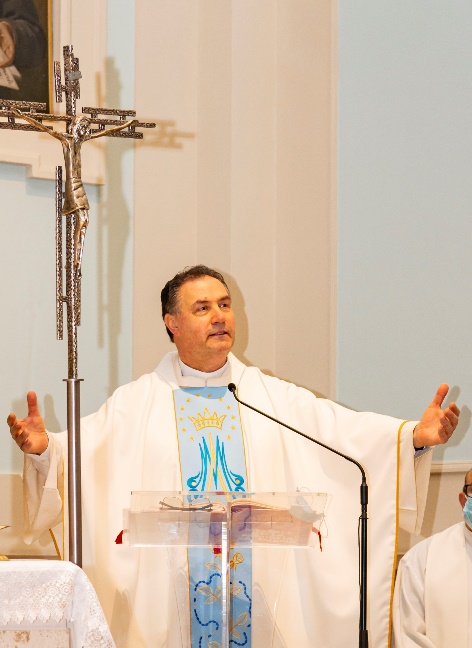 „Nemôžem si dovoliť žiť bez nádeje“Veľkonočné obdobie, ktoré práve slávime, a veľká udalosť Veľkej noci Pána, jeho smrti a zmŕtvychvstania nám hovoria o plnom živote, o inom živote. Hovoria nám o nádeji, o ľudstve, ktoré je na ceste, o prítomnosti a budúcnosti v Bohu, o jednoduchých skutočnostiach, v ktorých je každý deň zjavná prítomnosť Boha – Lásky.Vo chvíli, keď píšem tieto riadky, sa Svätý Otec chystá do Iraku na pastoračnú cestu, na ktorej chce ohlasovať mier, zmierenie a spravodlivosť. Všetci v ňom vidíme muža hlbokej viery, ktorý žije v Bohu a prosí ho, aby sa rany spôsobené ľudskými chybami zacelili a uvoľnili priestor pre bratské stretnutia.Chce priveľa? Je to iluzórne alebo utopické?Nemyslím si. Verím, že je to možné, pretože – ako som už mnohokrát povedal – vo svete sa každý deň dejú tie „zázraky“, ktoré menia životy a srdcia ľudí vďaka iným, čo verili, dôverovali a poskytli pomoc ľuďom v ich potrebách.Vzkriesený Kristus v Pinardiho kaplnke na Valdoccu nám pripomína, čo to znamená nechať sa viesť Bohom, žiť vo viere, ako to robil don Bosco, s hlavou v nebi a nohami pevne na zemi, byť citliví na prosby a slzy tých, ktorí sú blízko nás.Som jedným z tých – možno ako mnohí z vás –, čo chcú mať aj naďalej nádej, hlbokú nádej, ktorá sa živí silou pochádzajúcou od Boha. A viete prečo? Nemôžem si totiž dovoliť žiť bez nádeje, pretože potom by som nevedel, ako žiť, a taký život by už pre mňa nebol životom alebo aspoň nie „plnohodnotným životom“.Prajem vám krásne veľkonočné sviatky a vzácny čas plný Božej prítomnosti.(Podľa Il Bollettino Salesiano, apríl 2021)PRÍHOVOR HLAVNÉHO PREDSTAVENÉHOdona Ángela Fernándeza ArtimehoTOTA PULCHRA ES MARIA(CELÁ KRÁSNA SI, MÁRIA)Vo svete, ktorý vidí v diaľke svetlo, ale stále je v tuneli bolestivých obáv, má naša modlitba k nej, k Matke, plný zmysel. Ak sa pozorne pozrieme na Máriinu tvár, odhalíme nielen jej krásu, ale aj lásku, ktorá prýšti z jej očí.V tomto nežnom a krásnom mesiaci vám, drahí priatelia mesačníka Il Bollettino Salesiano a charizmy dona Bosca, posielam svoj čo najsrdečnejší pozdrav.Práve počas päťdesiatich dní Veľkonočného obdobia oslavujeme rozkvet života a jeho víťazstvo nad všetkým, čo „znehodnocuje“ ľudské bytosti. Uprostred tejto doby oslavujeme Máriu ako ten najkrajší kvet, ktorý nám Boh daroval.Mesiac máj, stredobod jari a znovuzrodenia, je zasvätený jej, Matke, Márii z Nazareta, Matke Ježiša Krista a našej Matke. Don Bosco a jeho chlapci napĺňali tento mesiac dojemnými mariánskymi pobožnosťami a zvykmi. Ľudia aj dnes cítia silnú túžbu spievať starodávne mariánske hymny, ktoré poeticky opisujú nielen krásu Božej Matky, ale v podstate aj našu vlastnú krásu.Ako „videl“ don Bosco obraz Márie Pomocnice, ktorý mal vyniknúť v jej svätyni? Celé dni sa snažil vnuknúť maliarovi Lorenzonemu všetko, čo na tom obraze „chcel vidieť“. Musel sa vzdať veľkých rozmerov obrazu. Bol chudobný, ale chcel „krásny“ obraz.Lorenzone pracoval asi tri roky. Podarilo sa mu dať tvári Márie Pomocnice materský a veľmi nežný výraz. Istý svedok z tých čias porozprával: „Jedného dňa som vošiel do jeho ateliéru pozrieť si ten obraz. Lorenzone bol na rebríku a robil posledné ťahy štetcom na Máriinej tvári. Neobrátil sa na šramot, ktorý som urobil, keď som vošiel; pokračoval vo svojej práci. O niečo neskôr z neho zostúpil a začal obraz pozorovať. Vtom si uvedomil, že som tam, chytil ma za ruku a zaviedol ma na miesto, odkiaľ bolo na obraz najlepšie vidno: „Pozrite, aká je krásna! To nie je moje dielo, veru nie. To nie ja maľujem. Moju ruku vedie iná ruka. Povedzte donovi Boscovi, že obraz bude nádherný.“Keď bol obraz prenesený do svätyne a vyzdvihnutý na svoje miesto, Lorenzone padol na kolená a začal plakať ako dieťa.Boh urobil svet nielen dobrý, ale aj krásny. Krása, ktorú obdivujeme na mnohých sochách a obrazoch Madony, odráža krásu stvorenia. Krása nám robí dobre. V kráse sa duša cíti ako doma. Práve tento význam majú naše kostoly.Od krásy mariánskych obrazov sa potom môžeme vrátiť k často tvrdej realite nášho sveta bez toho, aby sme mu podľahli.V týchto rokoch som mal pri vizitáciách Kongregácie a saleziánskej rodiny vo svete dar spoznať v mnohých krajinách, ako sa srdcia ľudí stávali hlboko ľudskými a citlivými, keď išlo o pozeranie a vnímanie Matky nebies.Mohol som navštíviť mnohé mariánske svätyne a vyznávať v nich svoju vieru . Okrem iného mám na mysli  Pannu Máriu Fatimskú v Portugalsku, Pannu Máriu Guadalupskú v Mexiku, Pannu Máriu, ktorá sa zjavila v Brazílii, Pannu Máriu z Lujanu v Argentíne, Pannu Máriu Loretánsku v Taliansku, Čenstochovskú Čiernu Madonu. Navštívil som tiež, ako si viete predstaviť, mnoho bazilík a kostolov zasvätených Márii Pomocnici po celom svete, s Valdoccom a Matkiným domom uprostred: „Toto je môj dom, odtiaľto sa rozšíri moja sláva.“Vždy, absolútne vždy, ma zasiahla hlboká viera ľudí. Zakaždým som ohromený, keď uvažujem nad tisíckami ľudí, ktorých som tam videl s ich životnými príbehmi, so slzami, s vďačnosťou za prijaté milosti. A toto všetko mi hovorí o tajomstve v Bohu. Dnes sa deje niečo veľmi veľké, ak po dlhých dvetisíc rokoch histórie ľudstva naďalej vnímame, že Ona je dnes viac ako kedykoľvek predtým „Matkou“.„Katedrála“ v brazílskej džungli„Katedrála“ píšem v úvodzovkách, pretože v tejto džungľovej oblasti Brazílie, kde žije väčšina národa Boi-Bororov, s ktorými sme prežívali svoj život my saleziáni už celé desaťročia, nie je žiadna kamenná katedrála, dokonca ani drevená, ale tam som zažil dojatie, keď som videl tých ľudí spievať Panne Márii, Matke a Pomocnici.Počas návštevy, ktorú som mohol na tejto misii uskutočniť, po Eucharistii stála okolo sochy Márie Pomocnice skupina Združenia Márie Pomocnice – žien a mužov i mladých – vo svojom sviatočnom oblečení a s najlepším perím, aké mali. Stáli tam sami. Nebol tam žiaden kňaz, ktorý by im dával pokyny. Nebolo treba. Medzi nimi a Matkou nebolo treba nič iné. A počul som nádherné piesne v ich jazyku, piesne, ktoré by potešili nášho milovaného dona Bosca v jeho misijných snoch. Ktovie, či to neboli piesne z jeho snov.V tých chvíľach som si uvedomoval, čo mnohí z nás vedia a cítia. V oblasti viery, kde je toľko ľudí ďaleko alebo nevedia, ktorou cestou sa majú vydať, je Ona, Matka naďalej bezpečnou cestou, dverami, ktoré sa otvárajú, sprievodkyňou našich krokov.Don Bosco bol génius mariánskej pedagogikyAk sme sa naučili niečo o tom, ako priblížiť naše deti k Márii, vďačíme za to donovi Boscovi. Bol géniom v tejto pedagogike, ktorou dával svojim chlapcom – mnohí boli sirotami alebo mali rodičov veľmi vzdialených či nezvestných – pocítiť, že Ježiš je ich priateľom a že jeho matka je aj ich matkou. Don Bosco je génius pedagogiky konkrétnosti, ktorou robil zo života – napriek jeho tvrdosti a náročnosti – trvalý dôvod na radosť a nádej. A z tohto dôvodu dnes v saleziánskych domoch nosia generácie a generácie bývalých chovancov a mladých vo svojich srdciach lásku k Matke a istotu, že keď sa jej zveria, naozaj zisťujú, čo sú to zázraky, ako sľuboval sám don Bosco.Preto vo svete, ktorý naďalej zasahuje pandémia a ktorý vidí v diaľke svetlo, ale stále je v tuneli bolestivých obáv, má v tomto krásnom mesiaci máj naša modlitba k nej, k Matke, plný zmysel. Ak sa pozorne pozrieme na Máriinu tvár, odhalíme nielen jej krásu, ale aj lásku, ktorá prýšti z jej očí.Chcem sa modliť slovami veľkej poetky Čiľanky Gabriely Mistralovej, veriacej ženy, ktorá zasvätila Panne Márii túto báseň:Matka, už som tu, pri tvojich nohách nechám svoje srdce.Je smutné žiť, žiť bez teba,zdĺhavá úzkosť a zdĺhavá bolesť.V najhlbšom záhybe tvojho širokého plášťama táto stará únava núti spočinúť,osuš moje slzy a daj mi slnko skôr, ako zomriem.Mamka, už som tu:Vzala som pokoj, spôsobila som utrpenie.Ak nakoniec moje srdcenespočinie v tebe, kam sa vráti?(Podľa Il Bollettino Salesiano, máj 2021)PRÍHOVOR HLAVNÉHO PREDSTAVENÉHOdona Ángela Fernándeza ArtimehoList jedného vďačného srdca„Viac-menej náhodou som narazil na obálku s listom, ktorú mi podala istá mladá žena, keď som navštívil saleziánske dielo v meste Americana v Brazílii v saleziánskej provincii Saõ Paolo.“S radosťou sa s vami stretávam na tomto mieste, ktoré bolo drahé aj samému donovi Boscovi. V mnohých spravodajoch publikovaných počas jeho života (don Bosco žil jedenásť rokov po založení saleziánskeho mesačníka Il Bollettino Salesiano) náš dobrý otec rozprával čitateľom, čo sa deje na Valdoccu a v iných saleziánskych domoch, a tiež nadchýnal svojich chlapcov aj čitateľov správami, ktoré prichádzali z Ameriky – najskôr z Argentíny a potom aj z ďalších krajín.Myslím, že aj dnes máme povinnosť byť nadšení a dávať vedieť o dobre, ktoré sa robí. Zároveň máme sprevádzať v bolesti – podobne ako v tejto chvíli –, a to nielen pre covid, ale aj pre utrpenie, ktoré momentálne prežívajú v Brazílii a v Indii. Táto skutočnosť nás vždy musí priblížiť k srdcu a bolesti druhých. Taký je život: je toho toľko, za čo treba byť vďační, veľa dôvodov na radosť, pre niekoho na plač, preto buďme po boku tých, ktorí trpia.Ten, kto číta moje príhovory už sedem rokov, si určite všimol, že v tomto pozdrave sa snažím predovšetkým odovzdať niečo zo svojho života, niečo zo „zázrakov“, ktoré mi Pán umožňuje objavovať a vidieť po celom svete, aby som sprostredkoval jednoduché svedectvá, ktoré sa dotýkajú srdca. Ako napríklad toto:Keď som si robil poriadok v papieroch, narazil som na obálku s listom, ktorú mi podala istá mladá žena, keď som navštívil saleziánske dielo v meste Americana v Brazílii v saleziánskej provincii Saõ Paolo.Pamätám si, že počas tejto návštevy som zažil jedno z najbohatších a najhlbších stretnutí a rozhovorov s mladými, chlapcami a dievčatami istého veku (od 16 do 24 rokov). Dve hodiny sme hovorili o „ľudských i Božích veciach“. Bol to krásny dialóg s približne sto mladými z tohto saleziánskeho domu.Keď som našiel ten list a znovu som si ho prečítal, povedal som si, že s „predpokladaným“ súhlasom Elian sa musím podeliť o jednoduchú správu, ktorú mi poslalo srdce mladej ženy, pretože v jednom saleziánskom dome našla miesto, atmosféru a ľudí, ktorí jej zmenili život.Myslel som na dona Bosca, ktorý s nadšením umožňoval spoznať dobro, ktoré sa konalo, a ako jeho výchovný a evanjelizačný systém premieňal životy jeho chlapcov.Dnes by bol rád, že môže pomôcť pri spoznávaní toho, čo hovoria mnohí mladí našej doby. Niektorí sú možno nespokojní, ale mnohí sú šťastní v domoch dona Bosca, kde našli priateľov a radostné chvíle, o ktoré sa môžu podeliť, školu, ktorá ich pripravuje na život, plnosť života, aby spoznávali Boha v slobode, domov, ktorý prijíma bez podmienok, ako sa to stalo aj Elian.Zmena v mojom životeVo svojom liste píše: „Americana 12. októbra 2017. Milý P. Angel, volám sa Elian T. S. a mám 17 rokov. Som dojatá, pretože sa mi nestáva často, aby som bola poctená prítomnosťou a pozornosťou niekoho, kto reprezentuje tých, čo robia takú krásnu a vznešenú prácu, ktorá predstavuje zmenu v mojom živote.Môžem povedať, že tí, čo poznajú alebo jednoducho sú v kontakte so saleziánskym domom, už nie sú tými istými – bez ohľadu na náboženstvo, etnickú príslušnosť alebo farbu pleti. Učenie, hodnoty a láska, ktoré sa odovzdávajú nám mladým, majú moc pôsobiť na nás tak, aby ich stopa v nás zostala na celý život.Do Ameriky som prišla v roku 2005 a napriek tomu, že pochádzam z odlišného náboženského prostredia, ako 7-ročná som sa začala zapájať do saleziánskeho sveta.Na základe tohto kontaktu s históriou a dielom dona Bosca som mohla lepšie spoznať život a veľa z toho, čo toľkí mladí hľadajú vo svete a nenachádzajú. Mala som možnosť vidieť, že ťažké veci v živote sa dajú prekonať pomocou iných, prostredníctvom ich blízkosti a úsmevu na konci dňa. Zažila som, že kňazi domu, do ktorého chodievam, môžu byť často dobrými priateľmi a radcami a že nič nie je krajšie ako Božie pôsobenie v našom živote.Nemôžem povedať, že to bolo vždy ľahké. Mnohokrát som cítila únavu a frustráciu a neraz som chcela zanechať záväzky a prácu, ale našťastie sa mi spolu s donom Boscom podarilo stretnúť ľudí (na ktorých tváre si vďačne spomínam), ktorí mi v každej chvíli pomáhali a nedovolili mi „stratiť sa“. Ľudí, ktorí otvorili svoje srdcia, ukázali mi a naučili ma milovať ako Ježiš a zároveň tak, ako otec a učiteľ mladých miloval svojich chlapcov. Tak som sa mohla pridať k misijnému tímu, k Skupine Ježišovho Srdca a k Oratóriu svätého Dominika Savia, ktorému sa momentálne venujem a ktoré pre mňa jednoducho znamená veľmi veľa. Prostredníctvom úsmevov detí, s ktorými sa stretávam, totiž zažívam a cítim, že všetko stojí za to.Viem, že hovorím veľa, ale nijaké zo slov, ktoré vychádzajú z mojich úst alebo sú tu napísané, by nestačili na to, aby preukázali moju vďačnosť a náklonnosť k tomuto mužovi viery, ktorý dal seba samého za nás mladých a za tých, ktorí dnes naďalej robia to isté, za saleziánov, mužov a ženy z týchto domov dona Bosca. Je to nádherné!Ďakujem za všetko a za to, že ste naším hlavným predstaveným.S veľkou láskou, Elian T. S.“Toľko list mladej ženy. Neviem, kde je teraz. Možno na univerzite alebo na začiatku ďalšej etapy svojho života, možno pracuje, možno premýšľa o svojej budúcnosti a svojom životnom projekte, možno, možno… Nepochybujem však o tom, že to, čo nosí vo svojom srdci (a tento list je toho malou, ale vzácnou ukážkou), jej dá silu byť v živote skvelou ženou a iným dať zo seba to najlepšie. To je zmyslom výchovy a rodiny – pripraviť sa na život, aby v ňom človek vždy vydal zo seba to najlepšie.Nech vás všetkých žehná Pán života.(Podľa Il Bollettino Salesiano, jún 2021)PRÍHOVOR HLAVNÉHO PREDSTAVENÉHOdona Ángela Fernándeza ArtimehoOMNOHO VIAC AKO NA VŔŠKOCH MONFERRATACelá pedagogika dona Bosca je obsiahnutá v „jesenných výletoch“. Rodinnosť a kamarátstvo, radosť a zábava. Čas kráčať, ako sa kráča po životných cestách, a priestor na rozhovor a priateľstvo. A tiež láskavá a dobrá prítomnosť dona Bosca.Bol august 2015. Presnejšie povedané, bolo popoludnie 15. augusta a s 5 200 mladými z celého sveta sme prežívali medzinárodné stretnutie mládeže SYM Don Bosco, aby sme oslávili dvojsté výročie narodenia dona Bosca.S idealizmom vzdialeným od reality sme si my organizátori mysleli, že by sme mohli zorganizovať pochod týchto 5 200 mladých z Turína na vŕšok v Becchi, kde Ján Bosco prišiel na svet. Bola to vzdialenosť asi 35 kilometrov. Ale rýchlo sme pochopili, že sa toho musíme vzdať, pretože by bolo veľmi ťažké držať sa programu s toľkými veselými a neposednými mladými. Nakoniec sme sa rozhodli pre niečo veľmi jednoduché a priamo spojené s jesennými výletmi dona Bosca s chlapcami. Cestu sme začali v Castelnuove, malom mestečku, kde bol Ján Bosco pokrstený a kde slávil jedny zo svojich „primícií“.Dlhý a pestrofarebný zástup mladých prešiel celých osem kilometrov, ktoré nás delili od Becchi, v prudkom lejaku. Ten dážď prišiel podľa predpovede a prišiel načas. Ale pre tých mladých, zmoknutých ako kuriatka, to bolo ako pohladenie z neba.Stále som si predstavoval dona Bosca medzi jeho chlapcami, nabalenými chlebom na obed či olovrant a hudobnými nástrojmi kapely určenými na veselé a hlučné večery v osadách, kde sa ubytovali.Viete čo? Za tým všetkým je vzácna výchovná a duchovná perspektíva.Mohol by som sám pokračovať v rozvíjaní tejto myšlienky, ale odovzdám slovo jednému z mojich spolubratov saleziánov Josému Miguelovi Núñezovi, ktorý svojím mimoriadnym prejavom píše:„Don Bosco dlhé roky slávil sviatok Panny Márie Ružencovej v Becchi, sprevádzaný hlúčikom chlapcov, ktorí ho nasledovali s nepredstaviteľnou radosťou.Boli to tí najlepší chlapci oratória. Stráviť niekoľko dní prázdnin s donom Boscom znemanalo pre všetkých fantastickú odmenu. Spočiatku ich bolo málo, ale čoskoro viac než sto.Prvým stabilným cieľom bolo rodisko dona Bosca a jeho milovaný domov. Jeho brat Jozef s radosťou prijímal tento kŕdeľ chlapcov a čo najlepšie ich ubytoval v stodolách a stajniach, pričom sa staral o ich potreby. Spôsobili nejednu nepríjemnosť, ale dobrý Jozef to dokázal prehliadnuť a láskavo napraviť malé i veľké problémy.Po roku 1858 don Bosco plánoval skutočné pochody obcami Piemontu a provinciami v blízkosti Turína. O plán cesty sa staral vopred a spoliehal sa na priateľov a dobrodincov, ktorí ich prijímali vo svojich domoch alebo pripravovali občerstvenie pre túto armádu pripravenú na boj, na boj proti hladu. Nikdy nechýbalo ovocie, čerstvo upečený chlieb alebo kúsok syra. To všetko veľkoryso ponúkali miestni obyvatelia nadšení zhonom, ktorý sa kňaz s povesťou svätca snažil upokojiť, väčšinou bez väčšieho úspechu.“Roľníci zanechávali svoju prácuDostali sme niekoľko krásnych svedectiev o týchto dňoch zábavy a radosti od mnohých mladíkov, ktorí prežili nezabudnuteľné zážitky pri sprevádzaní dona Bosca. Anfossi, jeden z jeho chlapcov napísal: „Dodnes si tie výlety pamätám. Napĺňali ma radosťou a úžasom. Sprevádzal som dona Bosca na vŕškoch Monferrata v rokoch 1854 – 1860. Bola nás asi stovka mladíkov a už vtedy sme videli, akú povesť svätosti don Bosco požíval. Jeho príchod do tých dedín a mestečiek bol triumfálny. Farári z okolia a zvyčajne aj občianski predstavitelia vychádzali von, aby sa s ním stretli. Ľudia sa dívali z okien alebo vychádzali na ulicu, roľníci zanechávali svoju prácu, aby videli tohto svätca (...).“Celá pedagogika dona Bosca je obsiahnutá v týchto jesenných výletoch. Rodinnosť a kamarátstvo, radosť a zábava. Čas kráčať, ako sa kráča po životných cestách, a priestor na rozhovor a priateľstvo. Prítomnosť dona Bosca je prítomnosťou dospelého, ktorý sprevádza mladých na ich ceste. Je to prítomnosť láskavá a dobrá. Slovo pre všetkých a gesto spoluúčasti a solidarity pre tých, ktorí majú väčšie ťažkosti dosiahnuť cieľ.Hudba a slávnosť osviežili srdcia a prebudili nadšenie mladíkov, ktorí boli šťastní, že môžu byť nablízku otcovi, ktorého tak veľmi obdivovali a boli mu veľmi zaviazaní. Vstup chlapcov dona Bosca do týchto dediniek a mestečiek v Piemonte – v dokonalej formácii a hrajúc na hudobných nástrojoch – bol nezabudnuteľnou udalosťou.Boh kráčal s nimiChlapci boli plní „údivu a radosti“. Don Bosco sa jedným prstom dotýkal neba, a pritom si užíval úsmevy svojich mladíkov a ich radostné piesne. Nikdy nechýbala modlitba a požehnanie s Najsvätejšou sviatosťou v kostole danej dediny, pretože aj Boh kráčal s nimi.Láska nášho otca sa stala dôveryhodnou práve v rodinnej atmosfére počas cesty, v ktorej neskôr mnohí z tých mladíkov – bez toho, aby si to v tej chvíli uvedomovali – pokračovali v živote s ním. Omnoho viac ako na vŕškoch Monferrata.V tejto chvíli rozmýšľam nad tým, aké dôležité je pozývať našich dospievajúcich a mladých, z ktorých mnohí sú úplne ponorení do digitálneho sveta, aby zažili bohatú a uspokojivú skúsenosť osobných stretnutí (nie cez malé alebo veľké obrazovky), vzácne zážitky vzájomného počúvania, spoločného smiechu, ponorenia do ticha v jednoduchej modlitbe, žasnutia nad západom slnka. Zažívať radosť pri oslovovaní starších ľudí, ktorí sedia pri dverách svojho domu alebo na lavičke v záhrade, a v podstate nasýtení naplneným životom oddychujú a sledujú, ako ľudia prechádzajú okolo.Končím so slovami, ktoré nám pápež adresoval na našej generálnej kapitule, a teším sa z toho, že sme stále schopní snívať a pomáhať iným snívať.Z celého srdca vám prajem šťastné leto.(Podľa Il Bollettino Salesiano, júl – august 2021)PRÍHOVOR HLAVNÉHO PREDSTAVENÉHOdona Ángela Fernándeza ArtimehoAŽ PO DAROVANIE ŽIVOTAMladý saleziánsky dobrovoľník si uvedomil, že ho nemôže zastaviť, preto ho pevne zovrel v náručí a povedal: „Zomriem, ale nedovolím ti vstúpiť do kostola.“A tak tento mladík a onen samovražedný útočník zomreli spolu.Milí čitatelia mesačníka Il Bollettino Salesiano, veľmi rád rozprávam udalosti zo života, ktoré sa dotkli môjho srdca. Preto dnes, keď stojíme pred toľkými projektmi, snami a perspektívami nového školského roka, vám chcem porozprávať príbeh jedného mladého muža, podobného mnohým mladým ľuďom v našich domoch, mladým dobrovoľníkom alebo mladým ľuďom v civilnej službe, animátorom v oratóriách a v mládežníckych strediskách, ktorí milujú život rovnako ako ich rovesníci.Tento mladý muž, o ktorom vám porozprávam, je bývalý saleziánsky študent z Pakistanu, ktorý sa „jednoducho“ obetoval ako mučeník, aby zachránil desiatky životov. Pretože mladí ľudia sú schopní všetkého, aj toho najväčšieho hrdinstva.Príbeh Akaša BaširaŽivot Akaša Bašira je prekvapivo obyčajný. Bol to saleziánsky žiak, mladý katolík, ktorý sa narodil v skromnej rodine, ale mal hlbokú a úprimnú vieru. Študoval v jednom z našich ústavov v Pakistane, v meste Láhaur v kresťanskej štvrti Youhanabad.Akaš Bašir žil normálne ako každý iný mladý človek na tomto svete, vo svojej rodine, medzi priateľmi, v škole, v práci, v športe a v modlitbe. Samozrejme, v krajine ako Pakistan, kde prevláda konzervatívna moslimská viera, byť mladým katolíkom nie je maličkosť. Viera tam nie je iba označením alebo rodinnou tradíciou, je identitou.Jednoduchou, ale významnou vodiacou niťou, ktorou sa vyznačovala jeho existencia, bola „služba“. Každý okamih Akašovho života bol činom služby a aj zomrel počas toho, ako slúžil spoločenstvu vo svojej štvrti – až po darovanie svojho vlastného života.Dňa 15. marca 2015, keď sa vo Farnosti svätého Jána slávila svätá omša, skupina bezpečnostnej služby, ktorú tvorili mladí dobrovoľníci – medzi nich patril aj Akaš Bašir – svedomito strážila vchod. V ten deň sa stalo niečo neobvyklé. Akaš si všimol, že nejaký človek s výbušninami pod oblečením sa pokúša vstúpiť do kostola, aby sa vnútri odpálil. Zadržal ho, oslovil ho a zabránil mu ísť ďalej. Ale keď si uvedomil, že ho nemôže zastaviť, pevne ho zovrel v náručí a povedal: „Zomriem, ale nedovolím ti vstúpiť do kostola.“ A tak tento mladík a onen samovražedný útočník zomreli spolu. Náš mladý muž obetoval svoj život, čím zachránil životy stoviek ľudí, chlapcov, dievčat, matiek, dospievajúcich i dospelých ľudí, ktorí sa v tom čase modlili v kostole.Akaš mal dvadsať rokov.Táto skutočnosť na nás saleziánoch a saleziánskej rodine zanechala hlboký dojem a, samozrejme, nemôžeme a nechceme zabudnúť na mladého Akaša. Jeho jednoduchý a normálny život bol nepochybne veľmi významným a dôležitým príkladom pre mladých kresťanov v Láhaure, v celom Pakistane i v saleziánskom svete.Jeho mama povedala: „Akaš bol súčasťou môjho srdca. Ale naše šťastie je väčšie ako naša bolesť, pretože nezomrel na drogovú závislosť alebo pri nehode. Bol to jednoduchý mladík, ktorý zomrel na Pánovej ceste, pričom zachránil kňaza aj farníkov. Akaš je už teraz naším svätcom.“Dnes pomáha bezpečnostnému tímu kostola Akašov mladší brat Arsalan. Jeho mama hovorí: „Nezastavili sme ho, pretože nechceme brániť svojim deťom v službe Cirkvi.“Mladí mučeníci dnešnej dobyJežiš povedal: „Lebo kto by chcel zachrániť svoj život, stratí ho, a kto by stratil svoj život pre mňa, nájde ho.“Akaš Bašir je toho živým príkladom. Je príkladom svätosti pre každého kresťana, príkladom pre všetkých mladých kresťanov na svete. Byť svätým dnes je možné! A nepochybne je to najzjavnejší charizmatický znak saleziánskeho výchovného systému. Každý študent v našich inštitúciách vie, že na dosiahnutie svätosti je potrebné nájsť šťastie tak, že hlboko milujeme Boha a svojich drahých, preukazujeme starostlivosť aj o tých, ktorých poznáme čo len z videnia, a prejavujeme im pozornosť, a tiež tak, že sme zodpovední v bežných povinnostiach, slúžime a modlíme sa.Ale Akaš špeciálnym spôsobom predstavuje mladých pakistanských kresťanov, reprezentuje náboženské menšiny. Akaš Bašir je vlajkou, znakom, hlasom mnohých kresťanov, ktorí sú v nekatolíckych krajinách napádaní, prenasledovaní, ponižovaní a mučení. Akaš je hlasom mnohých odvážnych mladých ľudí, ktorí dokážu dávať svoj život za vieru napriek ťažkostiam života, chudobe, náboženskému extrémizmu, ľahostajnosti, sociálnej nerovnosti a diskriminácii – s duchom ďalších mladých svätých alebo blahoslavených, ako sú: svätý Dominik Savio (+ 1857), svätá Mária Gorettiová (+ 1902), blahoslavený Pier Giorgio Frassati (+ 1925), svätý mladík José Sanchez del Rio (+ 1928) alebo nedávno blahorečený mladík Carlo Acutis (+ 2006).Akašov život je silným svedectvom dnešnej Katolíckej cirkvi. Pripomína nám prvé kresťanské spoločenstvá z minulosti, ktoré žili ponorené v kultúrach a filozofiách, čo boli v jasnom protiklade s Ježišovou vierou. Aj spoločenstvá v Skutkoch apoštolov boli menšinou, ale mali nesmiernu vieru v Boha. Život a mučenícka smrť tohto mladého Pakistanca, ktorý mal iba dvadsať rokov, nás núti spoznávať moc Božieho Ducha Svätého, živého, prítomného na miestach, kde by sme ho čakali najmenej, v pokorných, v prenasledovaných, v mladých, v malých Božích ľuďoch.Akaš Bašir, náš bývalý saleziánsky študent z Pakistanu, je svedectvom nášho preventívneho systému, príkladom pre našich mladých ľudí a požehnaním pre naše náboženské menšiny.Prajem vám všetkým krásny štart do nového školského roka a špeciálne žehnám vaše rodiny, komunity a inštitúcie.(Podľa Il Bollettino Salesiano, september 2021)PRÍHOVOR HLAVNÉHO PREDSTAVENÉHOdona Ángela Fernándeza ArtimehoPO CUNAMIPandémia zmenila naše vzťahy so svetom, s druhými a so sebou samými. Potrebujeme znovu budovať a znovu sa narodiť s väčšou solidaritou a uvedomelosťou, aby sme sa spamätali z tichej pohromy, poznačenej bolesťou, izolovanosťou, smútkom a strachom.Čo by robil don Bosco dnes?Začnem malým poučným príbehom: Istý povrazolezec natiahol na priestrannom trhovisku v značnej výške lano. Najprv vystupovali niekoľkí žongléri, ale ich predstavenie trvalo dlhšie, ako sa očakávalo, a námestie zahalila tma. Vystúpenie ekvilibristu sa muselo konať vo svetle reflektorov.V šere si umelec nevšimol, že ho po rebríku pokojne nasleduje jeden malý chlapec. Až keď urobil prvé kroky na lane, zbadal ho za sebou.„Čo tu robíš?“ spýtal sa ho. „Chcem ísť s tebou po lane.“ „Nemáš strach?“„Pokiaľ som s tebou, nie.“ Diváci zatajili dych.Povrazolezec si dieťa vyložil obkročmo na ramená, a aby odvrátil jeho pozornosť od výšky, tmy a nebezpečenstva závratu, povedal mu: „Pozri sa, aké krásne hviezdy sú tam hore! Uprene sa pozeraj na hviezdy!“ A kým sa chlapec pozeral na žiaru trblietavých hviezd, nemyslel na nebezpečenstvo váhavých krokov na tenkom lane, na hĺbku pod nimi a dal sa preniesť na lane po celej šírke námestia.Don Bosco by sa ako prvý „vyštveral na lano“ s chlapcami a s mladíkmi. Bol by tam prvý a využil by všetku svoju tvorivosť, schopnosti a zručnosti, aby mladých preventívne viedol k nádeji, pričom by veril v nich samých, ponúkal by im hlavnú rolu a každému by rozprával o radosti zo života a o raste v harmónii, formoval ich k odvážnemu angažovaniu sa s druhými a pre druhých, najmä pre tých, ktorí to najviac potrebujú.V tomto je nádej tejto doby: príležitosť rásť a spoločne sa učiť ako tímy študentov, rodín, učiteľov a špecialistov. Musíme si vážiť, koľko sme z tejto krízy získali (lepšie životné prostredie, pomalší život, byť spolu ako rodina) a akí kreatívni a inovatívni boli toľkí vychovávatelia v rýchlej a účinnej reakcii, napríklad prostredníctvom digitálnych technológií.Veci budú iné a my chceme, aby boli iné. Nič nie je rovnaké ako predtým: život, väzby, priestor a čas. Nechceme sa vrátiť tam, kde sme boli, ale chceme veci meniť k lepšiemu, inovovať, vytvárať, veriť v seba samých, vo svoje zdroje, vo výchovu ako faktor zmeny.Potrebujeme tvorivosť, aby sme vytvorili nové vzorce a nové odpovede. Potrebujeme smelosť života, ktorý prináša niečo skutočne nové. Potrebujeme sen o novom živote, pretože tá úloha je náročná a bude trvať dlho. Vyžaduje si nie improvizáciu, ale istotu svedectva, radosť z našej nádeje, spoľahlivosť našej dôveryhodnosti. Viac ako kedykoľvek predtým je potrebná naša prítomnosť a naše svedectvo. A viac ako kedykoľvek predtým nemôžeme mladých nechať samých (nikdy, ale teraz ešte menej!): čakajú nás s otvorenou náručou, aby sme zas a znovu prežívali ich život, so silou lásky, ktorá je schopná všetko prekonať, pretože v tom všetkom môže zvíťaziť iba láska! Musíme opäť snívať sen mladých.Dúfam, že sme sa naučili viac si uvedomovať ľudské prepojenie, byť odhodlanejší dobre vychovávať všetky deti a mladých, hlbšie si uvedomovať silu ľudskej vľúdnosti a viac sa zameriavať na prácu s rodinami a organizáciami s cieľom vychovávať pre budúcnosť, a to pomocou saleziánskej metódy, ktorá znamená toto:Úplné a srdečné prijatie. Dialógy dona Bosca s mladíkmi odhaľujú jeho schopnosť prijímať úplne a srdečne, čo je základný prvok saleziánskeho výchovného vzťahu. V neformálnom, situačnom a priateľskom komunikačnom modeli sa don Bosco dostával k srdcu a prekonával bariéry „sociálneho odstupu“ („Rob tak, aby každý, kto s tebou hovorí, sa stal tvojím priateľom“ [MB X, 1085] a týmto spôsobom sa každý cítil prijatý a milovaný (každý chlapec sa cítil byť „obľúbencom dona Bosca“). V ľudskom raste je dôležité, aby bol jednotlivec protagonistom, hlavnou postavou svojho života a svojho príbehu.Súlad a empatickú otvorenosť. Don Bosco odporúčal svojim saleziánom blízkosť k mladým ľuďom, plnú pozornosti a vľúdnosti.Poznanie mladého človeka a jeho možností. Podľa pedagogiky dona Bosca môže mladý človek vo svojom vnútri vždy nájsť osobné zdroje, ktoré keď dá do hry, spolu s „milosťou“ ho privedú k tomu, aby predkladal a dosahoval nové ciele na zlepšenie a podmanenie si seba samého.Výchovnú a pastoračnú skúsenosť v každodennom živote. Výchovné sprevádzanie sa uskutočňuje v každodennom živote napríklad na dvore, ktorý je vynikajúcim (neformálnym) priestorom na spoznávanie a sprevádzanie mladých ľudí. Neobyčajné veci sa dejú za bežných okolností: vo chvíľach každodenného života sa vychovávateľ a študent často rozprávajú, spoločne, prežívajú chvíle práce i rozptýlenia, a tak sa vzájomne spoznávajú, často dosahujú aj vzťah intenzívneho priateľstva, ktoré pripravuje srdce na dôveru, oddanosť a učenlivosť („Snaž sa, aby ťa milovali, neboj sa“).Výchovné prostredie a rodinný štýl. Don Bosco sa snažil napodobniť to, čo zažíval vo svojej vlastnej rodine, a tohto rodinného ducha chcel preniesť do každodenného života na Valdoccu. Spolužitie medzi vychovávateľmi a deťmi malo byť podobné ako býva medzi rodičmi a deťmi.Technológia nemôže nahradiť učiteľov. Výchova zostane (a mala by zostať) veľmi intenzívnou činnosťou vzájomného pôsobenia medzi ľuďmi. V budúcnosti bude preto hlavnou výzvou nájsť správnu rovnováhu medzi podporou zavádzania digitálnych nástrojov a pokračovaním investovania do ľudského faktora.Prevenciu ako systém. Pojem „prevencie“, ktorý uplatňoval don Bosco, nemá čisto „asistenčný“ a „ochranný“ charakter. Je „rozvíjajúci“ a zameriava sa na „posilňovanie schopností“ s cieľom prekonávať negatívne faktory, ktoré môžu človeka zničiť.V prípade COVID-19 sú potrebné nové výchovno-vzdelávacie stratégie na scitlivenie a na prípravu študentov, ktorí budú novými občanmi najbližšej generácie, aby hľadali riešenia, ktoré berú do úvahy rešpektovanie života, udržateľný rozvoj a etické angažovanie sa.Osobné sprevádzanie ako duchovné vedenie: svätosť. Vychovávateľ dona Bosca sa neobmedzuje len na ľudskú stránku, ale smeruje k duchovnej. Jeho cieľom je úplné šťastie („nebo“). A kvôli tomuto cieľu ide „až po hranice nerozvážnosti“: chôdza po lane je vždy ťažká a riskantná, ale na pleciach dona Bosca ideme k budúcnosti bez strachu. Pritom upierame svoj zrak na hviezdy v nebi.(Podľa Il Bollettino Salesiano, október 2021)PRÍHOVOR HLAVNÉHO PREDSTAVENÉHOdona Ángela Fernándeza Artimeho„TU S VAMI SA CÍTIM DOBRE“„Tu s vami sa cítim dobre: to je môj život – byť s vami“ (MB IV, 654). Táto veta, ktorá vytryskla zo srdca dona Bosca, je stále tajomstvom saleziánskej rodiny.Milí priatelia čitatelia mesačníka Il Bollettino Salesiano, časopisu, ktorý don Bosco nosil v srdci. Cítil, že skromný časopis Bollettino je prostriedkom, ktorým môže sprevádzať prvé kroky saleziánov a dcér Márie Pomocnice v misiách v Patagónii a zviditeľňovať dobro, ktoré jeho synovia robia po celom svete.Keď vám píšem tento pozdrav na november, mám zmiešané pocity. Chcel by som sa dotknúť súčasného stavu tejto pandémie, ktorá už nie je taká, ako pred mesiacmi, ale zanechala vo mne zvláštny a škaredý pocit odcudzenia. Cítim ho vo svojom okolí. Tvorí ho nedôvera, strach z nákazy (aj keď ste uprostred lesa a desiatky metrov navôkol nikto nie je) a zvláštne rozpaky v osobných vzťahoch.Myslím na starších ľudí, našich a pritom osamelých, pretože sú vedľa nás, čoraz viac ich pribúda a táto pandémia Covid je dokonalou výhovorkou, ako nechať tých, ktorí sú skutočnými nositeľmi múdrosti života, osamelejšími, izolovanejšími a veľmi ďaleko od nášho pohľadu.Ciudad Don Bosco, Mesto Don BoscoPotom si však moje srdce podmanila iná skúsenosť, ktorá sa týka mladých ľudí, mladých, ktorí prešli od krutých ťažkostí k skutočnej dôstojnosti.Neviem prečo, ale tieto spomienky mi pomáhajú dýchať „z plných pľúc“ ako závan čistého vzduchu.To, čo vám hovorím, som zažil len pred niekoľkými dňami. Keď som osobne hovoril tu v Ríme s provinciálom našej saleziánskej provincie Kolumbia-Medellin, moja zvedavosť vyvolala otázku. Chcel som vedieť, aké je to dielo s názvom „Ciudad Don Bosco, Mesto Don Bosco“. Počas jednej z mojich návštev v tomto dome som stretol veľmi rôznych mladých ľudí vrátane detí zachránených z ulice, ale veľmi na mňa zapôsobilo stretnutie s niektorými dospievajúcimi, dievčatami aj chlapcami, vyslobodenými z partizánskych táborov.Takže moje srdce bolo naplnené radosťou z vedomia, že v dvoch našich dielach sa ešte stále starajú o bývalých mladých partizánov. Týchto mladých ľudí po záchrane z miest, kde boli (donútení násilím alebo z vlastnej vôle) vycvičení na boj, posielajú, ak to prijmú, do saleziánskeho domu, aby začali nový život.Ten provinciál mi porozprával príbeh istej mladej ženy, ktorá sa chystala nastúpiť na univerzitu. Napĺňala ju radosť z tohto cieľa a takisto boli na ňu veľmi hrdí saleziánski vychovávatelia.Nečakal som slová, ktoré táto mladá žena po niekoľkých rokoch v saleziánskom dome, kde sa cítila dobre, vyhlásila pred skupinou ľudí, čo oficiálne navštívili náš ústav.S očami rozžiarenými od radosti povedala: „Pozrite, roky som sľubovala partizánom, že im dám svoje telo, svoje srdce a svoju dušu. A tak som aj robila. Potom som v tomto dome spoznala dona Bosca a všetko, čo pre nás mladých stále robí. Tu som sa cítila úžasne dobre a pozývam mladých ľudí, aby sa pripojili k tomuto ideálu a snažili sa zo všetkých síl.“Stratil som reč, pretože si myslím, že som pochopil, ako veľmi sa táto mladá žena venovala veci, ktorej verila a do ktorej bola zaangažovaná. Ale zistila, že život môže byť iný a že je možné pokračovať v „boji“ iným spôsobom za správne veci.Viem si predstaviť, že sníva o tom, že raz bude dobrou odborníčkou, manželkou a matkou.A hovorím sebe aj vám, priatelia čitatelia: tieto jednoduché veci, tieto konkrétne a každodenné „utópie“ stále platia, pretože menia život človeka, ale v človeku zmenili celý jeho životný vesmír.Prišlo mi na myseľ krásne svedectvo Giuseppeho Brosia, veľkého pomocníka dona Bosca v prvých časoch: „Jedného dňa ma zastavili dvaja veľmi dobre oblečení páni s francúzskym prízvukom a po srdečnom rozhovore mi ponúkli veľkú sumu peňazí, asi päťsto alebo šesťsto lír, s prísľubom, že ma zamestnajú ako pána, ale pod podmienkou, že odídem z oratória a odvediem preč aj kamarátov. Na túto ponuku som odpovedal stručne: ,Don Bosco je môj otec, nikdy ho neopustím a nezradím ani za všetko zlato na svete.ʻ“Dnes, rovnako ako za čias dona Bosca, platí zásada: „Kto miluje, bude milovaný.“ Je to tajný recept saleziánov.Kvapka v oceáneKeď som bol v Kalkate na návšteve u sestier z Kongregácie svätej Matky Terézie z Kalkaty, mal som príležitosť modliť sa a sláviť Eucharistiu pri jej hrobe. Veľmi zblízka som videl v dome chudobných, o ktorých sa starajú sestry. Sestry sa vyrojili skoro ráno a šli von v ústrety chudobným, jednému po druhom. Bolo to málo v tom oceáne utrpenia, ale ja som sa ešte viac presvedčil o hodnote maličkostí, ktoré môžeme robiť my všetci.Ako hovorila táto svätica: „To, čo robíme, je len kvapka v oceáne. Ale keby tam tá kvapka nebola, oceánu by chýbala práve jedna kvapka.“Tanier ryže môže v Kalkate zachrániť život, saleziánsky dom v Ciudad Don Bosco umožnil jednému dievčaťu byť sama sebou so všetkou svojou dôstojnosťou, naplno rozvinúť svoj potenciál – a tak ďalej, milióny a milióny prípadov na svete, ktoré zvyčajne nie sú známe, ale sú ako semená, ktoré klíčia a prinášajú ovocie každý deň.Priznám sa, že ma unavujú zlé správy, pretože sa zdá, že do správ sa dostanú iba zlé veci. Navrhujem, aby sme sa pripojili k ľuďom, ktorí chcú vytvárať dobré spravodajstvo, akýsi Facebook dobroty. Kŕmme svojho ducha tým, čo nám umožňuje dobre dýchať, ako sa to stalo mne po slovách tejto mladej ženy, ktorá vďaka stretnutiu so saleziánmi zistila, že jej život môže byť iný.Ďakujem vám, že sa so mnou delíte o všetko, čo je dobré, priatelia dona Bosca. On vás určite z neba žehná.(Podľa Il Bollettino Salesiano, november 2021)PRÍHOVOR HLAVNÉHO PREDSTAVENÉHOdona Ángela Fernándeza Artimeho„NECHAJME SA PREKVAPIŤ BOŽÍM ÚSMEVOM“Priatelia čitatelia mesačníka Il Bollettino Salesiano, posielam vám svoj srdečný pozdrav – s posolstvom uvedeným v názve týchto riadkov, ktorého autorom nie som ja. To pápež František si na minuloročné Vianoce pri vinšovaní rodinám zamestnancov Mesta Vatikán zvolil za svoje posolstvo úsmev, ktorý je taký dôležitý v tejto dobe, pretože často chýba a chýba aj ľudské a úctivé prijatie.Neraz sa zamýšľam nad touto prekvapivou skutočnosťou: ako ľudstvo si uvedomujeme, že láskavosť, úctivé správanie, prejavy nežnosti, pozornosti, bratstva a solidarity, láska prežívaná v rôznych oblastiach nášho života hlboko napĺňajú naše srdcia. A predsa spoločensky – v rámci skupín ľudí, regiónov či národov – je pre nás ťažké uskutočniť to, vytvárať spoločenstvo medzi národmi, zjednocovať sily, ktoré pomáhajú, aby sme sa stali ľudskejšími.Nedeje sa to však len v záležitostiach „veľkej politiky“ alebo „makroekonomiky“ s často protichodnými záujmami, ale neraz aj medzi rodinami, medzi bratmi a sestrami, medzi príbuznými…Všetci vieme, že je to tak.Nuž, hoci si uvedomujeme túto realitu, Vianoce, narodenie nášho Pána Ježiša Krista, Božieho Syna, nám pripomínajú, že nám bola daná spása, dostali sme ju ako dar a musíme pokračovať v budovaní sveta, v ktorom je Boh stále viac prítomný a obklopuje nás svojou láskou. Zaiste, niekedy je to pre nás ťažké, pretože ak existuje niečo, čo máme, je to úplná sloboda robiť a ničiť, budovať a búrať, pridávať a odoberať a práve takto si vytvárame cestu k lepšiemu ľudstvu. Niekedy sa však zdá, že zároveň robíme veľa krokov späť.K týmto Vianociam, v ktorých sa učíme žiť s hrozivou prítomnosťou covidu, vám želám, aby ste sa nevzdali toho, že sa vy aj ja necháme prekvapiť Božím úsmevom, ktorý sa pretavuje do mnohých jednoduchých vecí.Úžasným ľudským príkladom je náš postoj k dieťaťu: keď rozkvitne jeho úsmev, sme z tohto znaku krásy a nevinnosti očarení a cítime silné dojatie.Ježiš, hovorí pápež František, „je Božím úsmevom“, pretože prišiel, aby nám odovzdal Otcovu lásku. Jeho posolstvo prijali Mária a Jozef, ktorí v jeho úsmeve spoznali milosrdenstvo Boha voči nim a voči všetkým, ktorí očakávali Mesiáša.My na tieto Vianoce môžeme pred Božím Synom, ktorý sa narodil ako človek, cítiť, že v ňom sa Boh na nás usmieva a usmieva sa na všetkých chudobných zeme, na všetkých, ktorí očakávajú spásu, túžia po bratskejšom svete, svete, v ktorom sú vojny a násilie prekonané, kde každý muž a každá žena môžu žiť vo svojej dôstojnosti ako Boží synovia a dcéry.Koberček na ValdoccuMám v srdci jeden pekný obraz, ktorý ma pred niekoľkými týždňami zasiahol priam do srdca. Bol som na Valdoccu o tretej hodine popoludní. Prechádzal som cez nádvorie a moju pozornosť upútal nenápadný tieň. Prizrel som sa bližšie a zbadal som nejakého mladíka, ako sa modlí v malom stĺporadí pod izbami dona Bosca. Bol to moslim: rozprestrel si na dlažbe svoj koberček a s tvárou obrátenou k Mekke si kľakal a vstával – podľa obradu svojho náboženstva.Nekomunikoval so „svojím Bohom“, ale s jediným Bohom – spôsobom, akým to vyjadruje jeho viera. Bol vo svojej modlitbe veľmi sústredený a nestaral sa, kto ide okolo. Určite si nevšimol, že ja – bez toho, aby som ho vyrušoval – sa naňho s veľkým rešpektom pozerám.Náhodou som tesne predtým vyšiel z Pinardiho kaplnky, kde je celý deň vystavená Najsvätejšia sviatosť, Pán Ježiš prítomný v Eucharistii. Potešilo ma, že Valdocco a to isté stĺporadie, kde bol don Bosco mnohokrát so svojimi chlapcami a spolu sa modlievali, bolo miestom, ktoré objímalo a poskytlo prístrešie pre modlitbu tohto mladého moslima. Boží úsmev je totiž úsmevom pre všetkých jeho synov a dcéry v tomto našom svete. Všetci sme ovocím jeho lásky a jeho stvorenia.A presne tak ako toto stĺporadie na Valdoccu, aj saleziánske domy po celom svete každý deň prijímajú desaťtisíce chlapcov, dievčat a mladých ľudí všetkých náboženstiev, pretože tam, v saleziánskom dome, sa pripravujú na život, rastú v ľudskosti aj vo viere, zaiste prežívanej a prejavovanej podľa náboženstva svojej rodiny, kmeňa alebo etnika, ale vždy ako synovia a dcéry jediného Boha.Preto vám, drahí priatelia, dávam ako dar svoje vianočné želanie so všetkou ľudskosťou a vierou, akej som schopný. A naďalej vás všetkých pozývam, aby ste boli medzi tými, čo veria, že svet potrebuje náš malý príspevok pre ľudstvo, ktoré bude podobnejšie snu Boha o nás.Prajem vám požehnané Vianoce slovami pápeža:„Zaneste toto želanie svojim drahým doma, najmä chorým a starým: Nech pocítia pohladenie vášho úsmevu. Každý úsmev je pohladením. Usmievať sa znamená pohladiť, pohladiť srdcom, pohladiť dušou. Zostaňme spojení v modlitbe.“Boh nech vás žehná a želám vám, aby ste mali požehnané a nádherné Vianoce.(Podľa Il Bollettino Salesiano, december 2021)